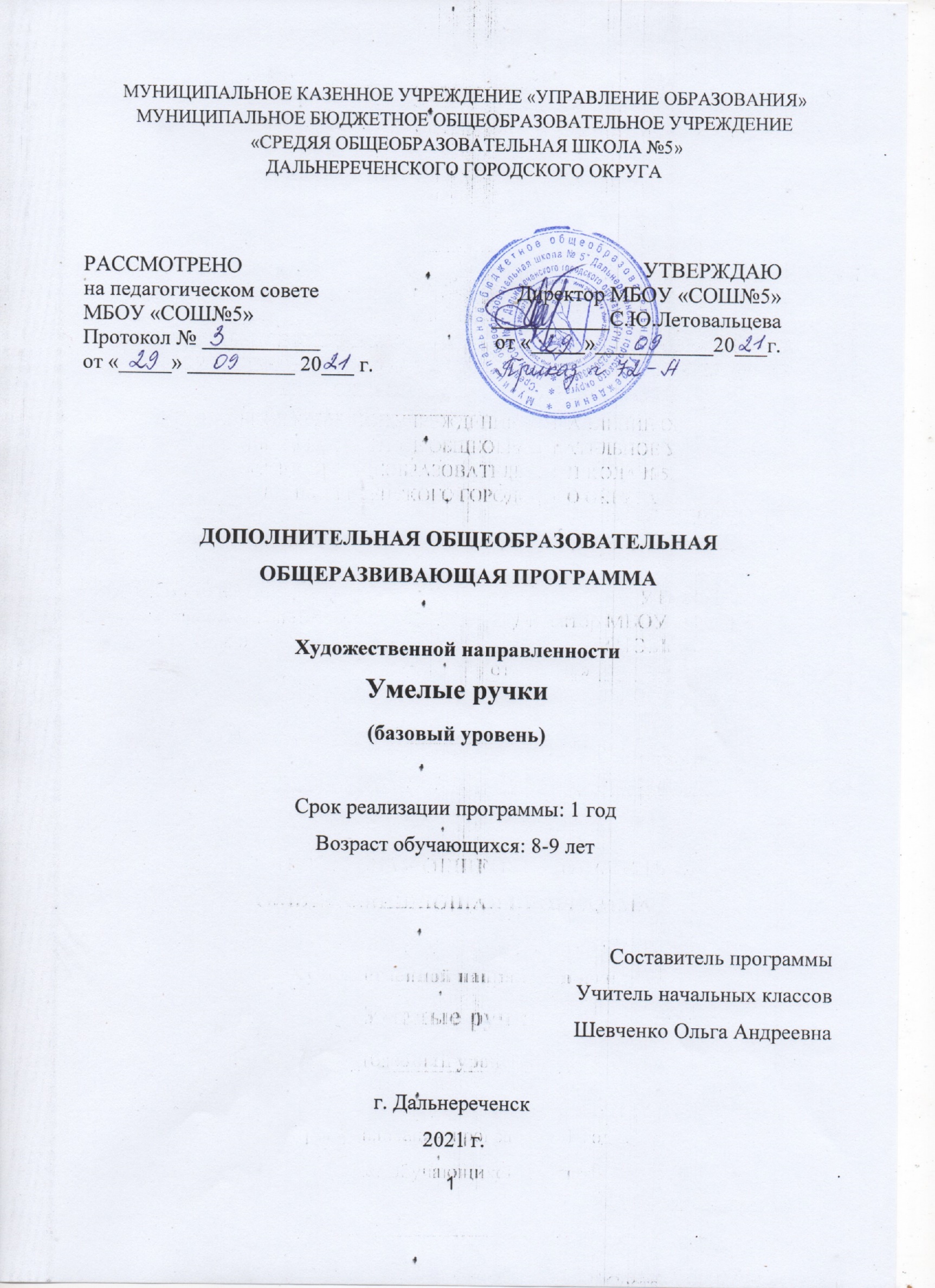                                                                   ОГЛАВЛЕНИЕ                       Раздел 1.Комплекс основных характеристик дополнительной общеобразова-                        тельной программы.Пояснительная записка.Цели ,задачи, ожидаемые результаты.Содержание программы Планируемые результаты. Раздел 2. Комплекс организационно –педагогических условий.2.1 Условия реализации программы.2.2 Календарный учебный график.2.3 Формы аттестации.2.4 Оценочные материалы.2.5 Методические материалы.2.6. Календарный план воспитательной работы2.7. Список литературыРаздел 3 Приложения .                                 Раздел №1. ОСНОВНЫЕ ХАРАКТЕРИСТИКИ ПРОГРАММЫ1.1Пояснительная запискаВ педагогической энциклопедии творческие способности определяются как способности к созданию оригинального продукта, изделия, в процессе работы над которыми самостоятельно применены усвоенные знания, умения, навыки, проявляются хотя бы в минимальном отступлении от образца индивидуальность, художество.Таким образом, творчество – создание на основе того, что есть, того, чего еще небыло. Это индивидуальные психологические особенности ребёнка, которые не зависят от умственных способностей и проявляются в детской фантазии, воображении, особомвидении мира, своей точке зрения на окружающую действительность. При этом уровень творчества считается тем более высоким, чем большей оригинальностью характеризуется творческий результат.               Работа в кружке «Умелые ручки» - прекрасное средство развития творчества, умственных способностей, эстетического вкуса, а также конструкторского мышления детей. В процессе занятий педагог направляет творчество детей не только на создание новых идей, разработок, но и на самопознание и открытие своего "Я". При этом необходимо добиваться, чтобы и сами обучающиеся могли осознать собственные задатки и способности, поскольку это стимулирует их развитие. Тем самым они смогут осознанно развивать свои мыслительные и творческие способности.               Программа составлена в соответствии с федеральным законом от 29.12.2012г. № 273 «Об образовании в Российской Федерации» РФ, приказом Министерства просвещения РФ от 09 ноября 2018 г. N 196 "Об утверждении Порядка  организации  и  осуществления  образовательной  деятельности  по дополнительным общеобразовательным программам", постановлением Главного государственного санитарного врача РФ от 28.09.2020 г. № 28 «ОБ утверждении санитарных правил СП 2.4. 3648-20 «Санитарно-эпидемиологические требования к организациям воспитания и обучения, отдыха и оздоровления детей и молодежи».         Новизна программы заключается в приобщение обучающихся к художественному и ручному труду и развитию творческих способностей исследовательского характера, пространственных представлений, некоторых физических закономерностей, познание свойств различных материалов, овладение разнообразными способами практических действий, приобретение ручной умелости и появление созидательного отношения к окружающему         Актуальность программы, состоит в том, что соответствует различным потребностям детей и их родителей, т.к. ориентирована на разный уровень подготовленности обучающихся приходящих на занятия кружка . Гибкость и многоуровневая структура программы позволяет заниматься в объединении младшим школьникам, имеющим  различный уровень развития, проблемы со здоровьем и в тоже время программа ориентирована на оказание помощи и поддержки одарённым и талантливым обучающимся, поднимая всех на качественно новый уровень индивидуального развития. Программа является «зоной ближайшего развития» личности ребенка, которую он выбирает сам или с помощью взрослого в соответствии со своими желаниями, потребностями и возможностями.       Отличительные особенности программы в том, что она позволяет параллельно осваивать несколько направлений декоративно-прикладного искусства (изонить, квиллинг, мозаика, папье маше , работа с бросовым материалом) ,что предоставляет больше возможностей для творческой самореализации обучающихся, чем типовая программа по одному виду деятельности.Одной из главных задач обучения и воспитания детей на занятиях является обогащение мировосприятия воспитанника, т. е. развитие творческой культуры ребенка (развитие творческого нестандартного подхода к реализации задания, воспитаниетрудолюбия, интереса к практической деятельности, радости созидания и открытия для себя что-то нового).Работа в кружке спланирована так, чтобы она не дублировала программный материал по технологии. Занятия расширяют и углубляют сведения по работе с природным материалом, с бумагой и картоном, цветными нитками, позволяет освоить новую технику – декупаж,папье маше ,квилинг. Работа кружка организована с учётом возрастных особенностей детей.                                         Характеристика программы                     Тип- дополнительная образовательная программа                      Направленность- художественно- эстетическая.                     По возрастному принципу- 8-9 лет .                     По масштабу  действия – учрежденческая.                     По срокам реализации -1 год.                     Уровень освоения- стартовый.                      Условия набора в кружок «Умелые ручки»:Набор в группу проводится по желанию и интересам детей, без какой-либо специальной подготовки. Набор свободный при отсутствии врачебных противопоказаний, при наличиизаявления от родителей.    Регулярность проведения  занятий –  36 недель по 2 академических часа( итого 72 часа).   Форма занятий: групповая и индивидуальная .В процессе занятий используются различные формы занятий:  традиционные, комбинированные и практические занятия; лекции, игры, праздники, конкурсы, соревнования и другие.Методы, в основе которых лежит способ организации занятия:словесный (устное изложение, беседа, рассказ, лекция и т. д.);наглядный (показ мультимедийных материалов, иллюстраций, наблюдение, показ (выполнение) педагогом, работа по образцу и др.);практический (выполнение работ по инструкционным картам, схемам и др.);Методы, в основе которых лежит уровень деятельности детей:объяснительно-иллюстративный – дети воспринимают и усваивают готовую информацию;репродуктивный – учащиеся воспроизводят полученные знания и освоенные способы деятельности;частично-поисковый – участие детей в коллективном поиске, решение поставленной задачи совместно с педагогом;исследовательский – самостоятельная творческая работа учащихся.Методы, в основе которых лежит форма организации деятельности учащихся на занятиях:фронтальный – одновременная работа со всеми учащимися;индивидуально-фронтальный – чередование индивидуальных и фронтальных форм работы;групповой – организация работы в группах;индивидуальный – индивидуальное выполнение заданий, решение проблем.1.2 Цели и задачи общеобразовательной общеразавивающей программы «Умелые руки»Цель программы: Создание условий для развития творческих, художественно -конструкторских способностей учащихся, формирования духовно – нравственной культуры, средствами декоративно прикладного творчества.Задачи программы:1. В сфере личностных компетенций:• привить стремление к расширению знаний в области декоративно - прикладного искусства,• воспитать трудовую культуру, усидчивость, терпение,• воспитать аккуратность, ответственность, осознанный подход к работе,• развить коммуникативные умения и навыки,• привить любовь к ручному труду,• развить творческие способности и потребность в самореализации.•	привить интерес к культуре, к истокам народного творчества, эстетическое отношение к действительности;•	воспитать трудолюбие, аккуратность, усидчивость, терпение, умение довести начатое дело до конца, взаимопомощь при выполнении работы, экономичное отношение к используемым материалам;•	привить основы культуры труда;•	добиться максимальной самостоятельности детского творчества;•	воспитать уважительное отношение к результатам труда;•	привить интерес к творческой и досуговой деятельности;2. В сфере метапредметных компетенций:•	уметь достигать поставленной цели;•	уметь высказывать свое мнение;•	уметь контролировать свою деятельность по результату и по процессу;•	уметь видеть указанную ошибку и справлять её по указанию педагога;•	уметь взаимодействовать и сотрудничать со сверстниками в группе и педагогом;•	уметь задавать вопросы, отвечать на вопросы, обращаться за помощью;3. В сфере предметных компетенций:• сформировать знания по истории развития техник: аппликация, орнамент, мозаика, коллаж и др., как разновидности декоративно - прикладного творчества.• ознакомить с приемами и способами работы, с такими материалами как: бумага, картон, природный и синтетический,  пластилин, и др.• обучить умению составлять эскизы, узоры, схемы, чертежи, изображения предметов,• пробудить стремление создавать предметы декоративно-прикладного творчества по собственному замыслу,• сформировать навыки аранжировки и составления композиции.4. В сфере межпредметных компетенций:• расширить кругозор в области традиционного народного искусства,• ознакомить детей с правилами по технике безопасности при работе с инструментами,• обучить навыкам работы с оборудованием,• развить координацию движений, мелкую моторику и сенсорику пальцев,• научить применять полученные навыки дизайна в быту,• закрепить и расширить знания и умения в предметных областях: окружающего мира , математики, технологии                                                                                                       1.3 Содержание программы  .Ведущая идея данной программы — создание комфортной среды общения, развитие способностей, творческого потенциала каждого ребенка и его самореализации.Принципы, лежащие в основе программы:доступности (простота, соответствие возрастным и индивидуальным особенностям);наглядности (иллюстративность, наличие дидактических материалов). “Чем более органов наших чувств принимает участие в восприятии какого-нибудь впечатления или группы впечатлений, тем прочнее ложатся эти впечатления в нашу механическую, нервную память, вернее сохраняются ею и легче, потом вспоминаются” (К. Д. Ушинский);демократичности и гуманизма (взаимодействие педагога и ученика в социуме, реализация собственных творческих потребностей);научности (обоснованность, наличие методологической базы и теоретической основы);«от простого к сложному» (научившись элементарным навыкам работы, ребенок применяет свои знания в выполнении сложных творческих работ).Тематика занятий строится с учетом интересов учащихся, возможности их самовыражения. В ходе усвоения детьми содержания программы учитывается темп развития специальных умений и навыков, уровень самостоятельности, умение работать в коллективе. Программа позволяет индивидуализировать сложные работы: более сильным детям будет интересна сложная конструкция, менее подготовленным, можно предложить работу проще. При этом обучающий и развивающий смысл работы сохраняется. Это дает возможность предостеречь ребенка от страха перед трудностями, приобщить без боязни творить и создавать.В программе прослеживаются связи со школьными образовательными предметами:Технология — расширение и углубление сведений по работе с бумагой и картоном, тканью, пластилином, а также по работе с другими материалами, совершенствование навыков и умений, получаемых детьми на уроках технологии.Окружающий мир – рассмотрение и анализ природных форм и конструкций как универсального источника инженерно-художественных идей для мастера; природы как источника сырья с учётом экологических проблем, деятельности человека как создателя материально-культурной среды обитания, изучение этнокультурных традиций.Русский язык – развитие устной речи в процессе анализа заданий и обсуждения результатов практической деятельности (описание конструкции изделия, материалов и способов их обработки; повествование о ходе действий и построении плана деятельности; построение логически связных высказываний в рассуждениях, обоснованиях, формулировании выводов).Изобразительное искусство – использование средств художественной выразительности в целях гармонизации форм и конструкций, изготовление изделий на основе законов и правил декоративно-прикладного искусства и дизайна. Содержание данной программы направлено на выполнение творческих работ, основой которых является индивидуальное и коллективное творчество. В основном вся практическая деятельность основана на изготовлении изделий. Обучение планируетсядифференцированно с обязательным учётом состояния здоровья учащихся. Программой предусмотрено выполнение практических работ, которые способствуют формированию умений осознанно применять полученные знания на практике по изготовлениюхудожественных ценностей из различных материалов. На учебных занятиях в процессе труда обращается внимание на соблюдение правил безопасности труда, санитарии и личной гигиены, на рациональную организацию рабочего места, бережного отношения к инструментам, оборудованию в процессе изготовления художественных изделий.Программа знакомит с новыми увлекательными видами рукоделия: квиллинг, декупаж, мозаика, папье маше .Работа с природным материалом.В настоящее время возникает необходимость позаботиться об укреплении связи ребенка с природой и культурой, трудом и искусством. Сейчас дети все больше и дальше отдаляются от природы, забывая ее красоту и ценность.Работа с природными материалами помогает им развить воображение, чувство формы и цвета, аккуратность, трудолюбие, прививает любовь к прекрасному. Занимаясь конструированием из природных материалов, ребенок вовлекается в наблюдение за природными явлениями, ближе знакомится с растительным миром, учится бережно относиться к окружающей среде. Изделия из природного материала. Технология заготовки природных материалов. Художественные приёмы изготовления поделок и картин из природных материалов.Папье – маше.Папье-маше - это простая и дешевая технология, позволяющая создавать прочные и легкие изделия из бумаги. Есть два основных способа: наклеивание бумаги слоями (маширование) или лепка из бумажной массы.Папье-маше по-французски значит "жеванная бумага". Вся премудрость техники заключается в оклеивании какой-нибудь формы кусочками мягкой бумаги в несколько слоев. Само по себе это несложно, но требует терпения и аккуратности. А в результате можно создать такие замечательные произведения, что вы не пожалеете потраченного времени. Папье-маше отлично развивает мелкую моторику рук. Занимаясь папье-маше, ребенок осваивает новые и необходимые в дальнейшей жизни способы работы с инструментами, а также овладевает различными видами художественной деятельности – рисованием, аппликацией, навыками моделирования и т. д.Дети, освоившие технику папье-маше, знакомятся с различными формами предметов, что способствует развитию пространственного мышления и наиболее точного восприятия предметов.Декупаж.Декупаж (Decoupage или découpage) это искусство украшения предметов путем наклеивания вырезок цветной бумаги в сочетании со специальными эффектами такие как раскрашивание, вырезание, покрытие сусальным золотом и прочие. Обычно какой-либо предмет как например небольшие коробки или мебель покрывается вырезками из журналов и/или специально произведенной бумагой. Предмет для декупажа покрывается лаком (часто несколькими слоями) до тех пор, пока не исчезнет «стык» и результат не будет выглядеть как роспись или инкрустация. При традиционном методе может использоваться до 30-40 слоев лака, которые затем шлифуются до полной гладкости.                    4.Работа с тканью и бросовым материалом Квиллинг- бумагокручение — искусство изготовления плоских илиобъёмных композиций из скрученных в спиральки длинных и узких полосок бумаги. Готовым спиралькам придаётся определенная форма, из которых изготавливается целая композиция. Квиллинг используется для изготовления открыток, статуэток, настенных панно и другого декора.                                                                1.4 Планируемые результаты.В результате обучения по данной программе предполагается, что обучающиеся получат следующие основные знания и умения:-умение планировать порядок рабочих операций,-умение постоянно контролировать свою работу,-умение пользоваться простейшими инструментами,-знание видов и свойств материала,-овладение приемами изготовления несложных поделок,-расширение кругозора в области природоведения, изобразительного искусства, литературы.                                                     Раздел 2. Организационно- педагогические условия                                                                 2.1 Календарный  учебный график.        2.2 В процессе освоения учебной программы предусмотрена система контроля, подведения итогов за знаниями и умениями обучающихся. Это позволяет определить эффективность обучения по программе, внести изменения в учебный процесс. Благодаря контролю дети, родители, педагог могут увидеть результаты своего труда, что создаёт хороший психологический климат в коллективе.          Проверка усвоения программы производится в форме собеседования с обучающимися,  а также участием в конкурсах, выставках.                     Итоговая проверка освоения программы осуществляется в форме итоговой выставки.             Результативность работы объединения оценивается на школьных, районных, краевых , всероссийских и международных конкурсах прикладного творчества.2.3      Организационно -методическое обеспечение программы.   Для успешной реализации дополнительной общеобразовательной  общеразвивающей программы «Умелые ручки» используется следующая методическая продукция:Программа кружковой работы, календарно — тематический план.Учебные пособия по технологии изготовления изделий.Методические рекомендации по выполнению творческих работ.Учебно-наглядные пособия: проектные работы учащихся, таблицы по охране труда, образцы готовых изделий и работ, технологические карты, инструкционные карты, журналы, книги, компьютерные презентации.Материалы и инструменты: краски акриловые, грунт акриловый, текстурная паста, 3 Д гель, гуашь, кисти, клей акриловый, клей ПВА, клей жидкий гвоздь, лак акриловый, лак глянцевый, наждачная бумага, контуры, салфетки декупажные, открытки, распечатки, потал, шнуры, бисер, бусины;различные объекты декорирования: доски разделочные, панно, шкатулки, канва, тарелки, вазы, рамки и другие предметы интерьера. Инструменты: ножницы, карандаши, кисти, высечки и прочее.Помещения, отвечающие санитарно-гигиеническим требованиям, мебель.Компьютер для показа презентаций.Оборудование:- столы, плакаты, образцы объектов труда, стулья, инструкционные карты, доска.Материалы из опыта работы:1.	Инструкционные карты и схемы изготовления поделок.2.	Инструкционные карты сборки изделий.3.	Образцы изделий.4.	Таблица рекомендуемых цветовых сочетаний 5.Презентации, подготовленные к занятиямТематический план 1 год обучения ( 72 часа)                                        Календарно –Тематическое планирование Календарно-тематическое планирование 2 класс, 72 часап	Тема урока.	Дата ,неделяРабота с природным материалом (10 часов)       Аппликация из сухих листьев. Изделие: «Осеннее панно».	       Аппликация из сухих листьев. Животные леса.	3,  4     Аппликация из сухих листьев и семян деревьев. Изделие « Подводный мир»,                                                                      « Осенью в лесу», (2 часа)	      Аппликация из грецких орехов (скорлупа). Грибы.	      Объёмная аппликация из желудей . Ёжики.	       Осеннее панно (сухие листья).	       Работа с опилками и стружкой. Изделие: «Мышонок».	       Соломка. Деревенские постройки. Изба.	10        Изделия из еловых шишек. Старичок-лесовичок.	Работа с бумагой и картоном (14 часов)    История возникновения техники оригами. Базовые формы.	    Базовая форма блин.	      Базовая форма рыба..	       Базовая форма двойной треугольник.	     Базовая форма двойной квадрат.	     Базовая форма дом.	     Обрывная аппликация. Морские животные. Кит.	       Объемная аппликация из полосок. Герои сказки колобок.	      Работа по шаблонам. Изделие: «Салфетница. Божья коровка».	20        Квиллинг. Изделие: «Золотая рыбка».		21	      Декупаж		22        Декупаж23	       Декупаж		24	        Декупаж	Мастерская Деда Мороза ( 10 часов)     Симметричное вырезание. Снежинки.	     Симметричное вырезание. Витражи.	     Объемная аппликация из гипса (заливка по трафарету) Зимний пейзаж.	    Объемная аппликация из бумаги. Изделие: «Новогодняя елочка».	    Объемная аппликация из ватных дисков. Изделие: «В гости к снеговикам».	     Аппликация из бумаги. Изделие: «Ангел».	     Папье маше. Изготовление основы новогоднего шарика.	    Папье маше. Роспись основы новогоднего шарика.	     Папье маше. Дизайнерское украшение шара.	34      Аппликация из бумаги и картона. Новогодняя открытка.	 Пластилиновая страна .Работа с пластилином (6 часов)  Обратная аппликация из пластилиновых шариков. Изделие : «Солнышко».	    Барельеф. Изделие: «Чайный сервиз».	    Объемная аппликация. Морские животные. Изделие «Осьминог».	   Плетение из пластилиновых жгутиков. Изделие: «Корзинка».	   Узоры из пластилина. Украшение зонтика.	40       Лепка домашних животных.	       Квиллинг (10 часов)	    41-50      Поделки( цветочные композиции, мир животных)Работа с фоамираном( 3 часа)  Фоамиран. Создание розы.	   Создание розы.	Продумывание и составление композиции.	Работа с тканью  « В царстве тканей и ниток» ( 8 часов)       Коллекция тканей. Виды тканей.	       История швейного дела. Основные виды швов.	       Стебельчатый шов.	       Шов «назад иголку».	      Тамбурный шов.	         Шов «назад иголку».	        Шов «Козлик».	     Обмёточный шов.	Работа с бросовым материалом (10 часов)       Работа с ватными дисками. Изделие: «Овечки».	          Изонить. Изделие: «Бабочки».	        Работа с ватой. Вытягивание. Изделие: «Котёнок».	         Рамка для фотографий. Ракушки и морские камни.	       Архитектура древних городов. Гофрированный картон.	         Бумажные тарелки. Изделие: «	        Изделия из мешковины. Салфетка.	            Разноцветный песок. Закат солнца.	         Музыкальные диски. Изделие: «Летние мотивы».	         Декупаж. Изделие: «Букет цветов».	72             Выставка работ                                                                                    Ожидаемые результаты                  В результате обучения по данной программе учащиеся:научатся различным приемам работы с природным материалом, бумагой, цветными нитками, папье-маше, освоят новую технику – декупаж, плетение из газетных трубочек;научатся следовать устным инструкциям, читать и зарисовывать схемы изделий;будут создавать композиции с изделиями;разовьют внимание, память, мышление, пространственное воображение; мелкую моторику рук и глазомер; художественный вкус, творческие способности и фантазию;овладеют навыками культуры труда;улучшат свои коммуникативные способности и приобретут навыки работы в коллективе.получат знания о месте и роли декоративно - прикладного искусства в жизни человека;Формы подведения итогов реализации дополнительной образовательной программыСоставление альбома лучших работ.Проведение выставок работ учащихся:в классе,в школеУчастие в районной выставке детских творческих работ, конкурсах.•Защита проектов.Творческий отчет руководителя кружка.•Проведение мастер-классов;•Участие в школьных тематических выставках (Мастерская деда Мороза, 8 марта, День влюбленных, итоговая выставка, и т. д.);•Участие в конкурсах разных уровней.                   По завершении 1-года обучения учащиесядолжны знать:-Виды инструктажа;-Инструкции по технике безопасности: работа с ножницами, с иголками и булавками, с электроутюгом и на швейной машинке.-Понятие «Квиллинг»-Правила составления эскизов-Технику безопасности труда и личной гигиены-Инструменты и приспособления для квиллинга-Основные и дополнительные материалы-Основные приемы техники квиллинга-Технологию изготовления сувениров с использованием квиллинга.-Простейшие приемы изготовления цветов;-Основные формы “капля”, “треугольник”, “долька”, “квадрат”, “прямоугольник”;-Конструирование	из основных форм квиллинга. Техника изготовления. Примеры различного применения основные форм;-Форму “Тугая спираль”;-Технологию изготовление бахромчатых цветов;-Приемы изготовления более сложных цветов. Подбор цветовой гаммы.должны уметь:-Изготавливать рисунок- эскиз-Пользоваться инструментами и приспособлениями для изготовления сувениров-Подбирать волокнистые материалы по цвету и фактуре-Работать с клеем ПВА-Владеть приемами техники квиллинга, лепки, шитья-Изготавливать сувениры в технике мягкая игрушка-Владеть безопасными приемами работы с инструментами;-Выполнять ручные, влажно-тепловые работы с соблюдением требований безопасности трудаМЕТОДИЧЕСКОЕ ОБЕСПЕЧЕНИЕ ПРОГРАММЫ.                     2.6План воспитательной работы кружка «Умелые ручки»                                                            2.7    Список литературы.Список литературы для учителя:1. Т.Н. Проснякова, Н.А. Цирулик. Умные руки – Самара: Корпорация «Фёдоров», Издательство «Учебная литература», 2020.2. Т.Н. Проснякова, Н.А. Цирулик. Уроки творчества – Самара: Корпорация «Фёдоров», Издательство «Учебная литература», 2019.3. С.И. Хлебникова, Н.А. Цирулик. Твори, выдумывай, пробуй! – Самара: Корпорация «Фёдоров», Издательство «Учебная литература», 2019.                                                      Список сайтов:                         1. Сайт Страна Мастеровhttp://stranamasterov.ru                         3. Сайт Всё для детейhttp://allforchildren.ru                                                Список литературы для учащихся:1. Т.Н. Проснякова Творческая мастерская – Самара: Корпорация «Фёдоров», Издательство «Учебная литература», 2020.                         2. Г.И. Долженко. 100 поделок из бумаги-Ярославль: Академия развития, 2020  Раздел 3 ПРИЛОЖЕНИЯПриложение 1ИНСТРУКЦИЯдля детей по охране труда и правила поведения при проведении занятий в детских творческих объединениях швейного направления(работа с иголками, булавками, ножницами)№ ИОТ – 05 – 4ОБЩИЕ ПОЛОЖЕНИЯВ процессе трудовой деятельности, обучающиеся должны выполнять следующие правила поведения:Приступать к работе над изделием только с разрешения руководителя.Выполнять порученную работу только в местах, отведенных для данного вида труда.В процессе труда постоянно поддерживать порядок на своем рабочем месте.Использовать инструменты только по прямому назначению, применяя правила и приемы, показанные руководителем.Работать внимательно, не отвлекаться, не ходить с инструментом в руках по помещению и не мешать другим.В процессе работы иглы клади только в игольницу, булавки в коробку с крышкой, ножницы на специальную подставку сомкнутыми кольцами от себя.В процессе работы необходимо строго соблюдать технику безопасности.ТРЕБОВАНИЯ БЕЗОПАСНОСТИ ПЕРЕД НАЧАЛОМ РАБОТЫНадеть спецодежду, волосы убрать под косынку или заколоть.Подготовить свое рабочее место: аккуратно и удобно расположить нужные для выполнения задания материалы и инструменты, убедиться в их исправности.Проверить отсутствие ржавых иголок и булавок.ТРЕБОВАНИЯ БЕЗОПАСНОСТИ ВО ВРЕМЯ РАБОТЫВо время работы следует выполнять следующие требования безопасности:Ножницы класть справа, лезвия у них должны быть сомкнуты; развернуть ножницы кольцами к себе, чтобы при движении не уколоться об их острые концы.Следить, чтобы ножницы не падали на пол, при падении они могут поранить тебя или твоего товарища. Кроме того, при падении у ножниц портятся лезвия.Передавать ножницы кольцами вперед, сомкнув их лезвия.4.Шить с наперстком, чтобы не уколоть палец.5.Не шить ржавой иглой. Она плохо прокалывает ткань, оставляет на ней ржавчину, и кроме того, может сломаться.6.Во время работы не вкалывать иголки и булавки в одежду, в стол или в другие предметы. Их надо вкалывать в специальную подушечку.7.Не перекусывать нитку зубами – можно испортить эмаль зубов и поранить губы.8.Иголки хранить в игольнице или подушечке. Булавки – в коробке с крышкой.ТРЕБОВАНИЯ БЕЗОПАСНОСТИ В АВАРИЙНЫХ СИТУАЦИЯХВ случае поломки швейной илы или булавки, обломки их не бросать на пол, а убирать в урну.При любом ранении, даже незначительном, ушибе, ссадине, электротравме и т.д., немедленно обратитесь за помощью к руководителю.При пожаре выполнять все требования руководителя.ТРЕБОВАНИЯ ПОСЛЕ ОКОНЧАНИЯ РАБОТЫПроверить наличие рабочего инструмента и привести в порядок рабочее место.Провести влажную уборку помещения и его проветривание.Снять спецодежду и тщательно вымыть руки с мылом.Инструкция разработана в соответствии с «Общероссийским классификатором рабочих должностей, служащих и тарифных разрядов» ОК016 – 94, № 367, утвержденным 26.12.94 г. и «Тарифно-квалификационными характеристиками рабочих и служащих», типовыми инструкциями по охране труда, предложенными Министерством промышленности соответствующих отраслейПриложение 2Мониторинг результатов обучения и воспитания ребенка по дополнительной образовательной программеЭтапы образовательного процессаЭтапы образовательного процесса1 годПродолжительность учебного года, неделяПродолжительность учебного года, неделя36Количество учебных днейКоличество учебных дней72Продолжительность учебных периодов1 полугодие01.10.2021 – 30.12.20212 полугодие08.01.2022 – 31.05.2022Возраст детей, летВозраст детей, лет8-9Продолжительность занятия, часПродолжительность занятия, часАкадемический часРежим занятияРежим занятия2 раза/недГодовая учебная нагрузка, часГодовая учебная нагрузка, час72№Раздел программыКоличествочасов1Вводное занятие12"Лесное царство" (поделки из природных материалов)103  "Предновогодние хлопоты" Мастерская Деда Мороза104"Чудесные превращения" (поделки из бросовых материалов)105Бумажная фантазия 146Работа с пластилином « Пластилиновая страна»67«Квиллинг» (работа с бумагой)108"Работа с тканью»89   Работа с фоамираном3Итого 72Раздел или темапрограммыФормы занятийПриёмы и методы организации образовательногопроцесса (в рамках занятия)Дидактический материалТехническое оснащение занятийФормы подведения итоговВводное занятиеЛекция,традиционное занятиеорганизация творческого взаимодействия между всеми обучающимисятаблицы, схемы, плакатыкомпьютерколлективное обсуждение«Зачёты»	за теоретические знания проводятся		в виде викторин,кроссвордов, ребусов.ОсновыХудожествен-ного проектирова-ния изделий.Комбинирова нное  занятие, лекция, практическое занятиепоказвидеоматериалов, иллюстраций,практическое занятие, таблицарекомендуемых цветовых сочетанийкомпьютерколлективное обсуждениеТехника«Квиллинг»комбинирова нное занятиеиндивидуальное выполнениезаданийИнструкционные карты и схемы базовых форм.Образцы изделий. Альбомкомпьютервыставка, конкурс"Лесное царство" (поделки из природныхматериалов)комбинирова нное занятие, лекция, практическоезанятиеиндивидуальное выполнениезаданийИнструкционны е карты и схемы базовых форм.Образцы изделий.компьютервыставка, конкурс"Чудесные превращения" (поделки избросовых материалов)комбинирова нное занятие, лекция, практическоезанятиеиндивидуальное выполнениезаданийСхемы создания изделий Образцыизделий.Компьютер, схемывыставка, конкурсБумажная фантазия комбинирова нное занятие, лекция, практическоезанятиеиндивидуальное выполнениезаданийИнструкционны е карты и схемы базовых форм.Образцы изделий.компьютервыставка, конкурсРабота с фоамираном комбинирова нное занятие, лекция, практическоезанятиеиндивидуальное выполнениезаданийСхемы, образцы изделийкомпьютервыставка, конкурс"Предновогод ние хлопоты"комбинирова нное занятие, лекция, практическоезанятиеиндивидуальное выполнениезаданийСхемы, образцы изделийкомпьютервыставка, конкурсРабота с тканьюкомбинирова нное занятие, лекция, практическоезанятиеиндивидуальное выполнениезаданийСхемы, образцы изделийкомпьютервыставка, конкурсМесяц1 год обучения           ОктябрьИзготовление поздравительных открытокдля пожилых людейНоябрьПраздничное мероприятие, посвященное «Дню матери»ДекабрьПраздник «Анфисы- рукодельницы» мастер-класссовместно с родителями.ЯнварьАкция «Поможем зимующим птицам!» конкурс кормушекФевральклассный час по экологическому направлению«Русские берёзки»Март«Край, в котором я живу» час общенияАпрельИгра-путешествие в страну Дорожных  знаковМай«Память, которой не будет конца»-конкурс чтецовПоказатели(оцениваемые параметры)Критерии    Степень выраженности оцениваемого качестваВозможное количествобалловМетоды диагностики. Теоретическая и практическая подготовка ребенка:Знания умения и навыки, предусмотренные программой	(по основным разделам учебно- тематического плана программы)Соответствие знаний умений и навыков программным требованиямминимальный уровень (ребенок овладел менее чем ½ предусмотренных знаний умений и навыков);средний уровень	(объем усвоенных знаний умений и навыков составляет более½);максимальный уровень (ребенок овладел практически всеми знаниями умениями и навыками, предусмотренными программой за конкретныйпериод).1510Контрольное задание1.2 Владение специальным оборудованием и оснащениемОтсутствие затруднений в использовании специального оборудования и оснащенияминимальный уровень (ребенок испытывает серьезные затруднения при работе с оборудованием);средний уровень (работает с оборудованием с помощью педагога);максимальный уровень (работает с оборудованием самостоятельно, не испытывает особыхтрудностей).1510Контрольное задание1.3 Творческие навыкиКреативность ввыполнении практическихначальный (элементарный)уровень развития креативности (ребенок в1Контрольное заданиезаданий   состоянии выполнить лишьпростейшие практические задания педагога);репродуктивный уровень (выполняет в основном задания на основе образца);творческий уровень (выполняет практические задания с элементамитворчества).510Развитие личностных качеств ребенка:Умение аккуратно и качественно выполнять любую работу.Старательность и аккуратность в труде, доведение работы до конца:минимальный уровень (настойчивость в преодолении трудностей проявляет редко, полученную работу редко доводит до конца);средний уровень (ребенок преодолевает трудности, если увлечен процессом труда; работу доводит до конца под постоянным контролем);максимальный уровень (ребенок аккуратно и старательно выполняет любую работу, всегдадоводит дело до конца).1510Наблюдение2.2 Умение проявлять чувство взаимопомощи и умение работать в коллективе.Навыки взаимопомощи, желание работать сообща.минимальный уровень (ребенок никому не помогает и даже мешает другим, избегает участия в общих делах);средний уровень (ребенок оказывает помощь неохотно, только по просьбе, в общих делах участвует только при побуждении извне);максимальный уровень(ребенок всегда охотно оказывает помощь,0510Наблюдениеинициативен в общихделах).3.	Результаты освоения образовательной программыУчастие в выставках и конкурсах различныхуровней